Publicado en Madrid el 01/04/2020 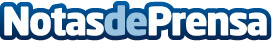 Green Family, el canal para niños de Alejo Stivel y 2btube, presenta canción infantil contra el COVID-19Para ayudar a concienciar a los más pequeños de la casa durante la crisis sanitaria, los canales de YouTube de Green Family estrenan nuevo vídeo con el que aprender a lavarse las manos al ritmo de la música. Este proyecto del artista Alejo Stivel junto a 2btube tiene como objetivo transmitir mensajes de empatía, tolerancia, sostenibilidad e igualdad a través de pegadizas canciones para niños menores de 4 añosDatos de contacto:Ana91 411 58 68Nota de prensa publicada en: https://www.notasdeprensa.es/green-family-el-canal-para-ninos-de-alejo Categorias: Nacional Telecomunicaciones Música Educación Sociedad Ocio para niños http://www.notasdeprensa.es